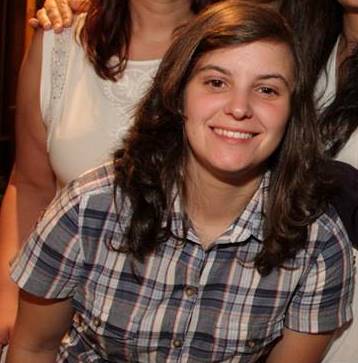 Mission: to communicate your message to the worldEducation:Masters in Translation and Multilingual Communication (University of Minho, Braga, Portugal)
10/2013-07/2016 (Expected)Translation management;Project management;Areas of study: Law, Engineering, Tourism, Science, Technology.Bachelor in Applied Languages (University of Minho, Braga, Portugal)
10/2010-07/2013Foreign languages (English, French and German);Initiation to translation;Initiation to CAT Tools (SDL Studio, Trados Multiterm);Translation management;Areas of study: Law, Economics, Engineering, Technology, Science, LiteratureOther courses:memoQ level 1 certification;OmegaT Workshop;Subtitle Workshop training;Soft-skills and technical advisory training;Professional experience:TranslationFreelance translator and proofreader (since 2013)Areas of work: Website and App localization, Engineering, TourismTourismHotel receptionist and back-office manager (9 months)Sales person in tourist office (4 months)Technology & IT:Technical support assistant – Mac computers (11 months)Hobbies & Interests: Cinema, Technology, Video-games, Computers & Gadgets, Travel & Tourism, Law, Books